เอกสารคู่มือการขออนุญาตก่อสร้าง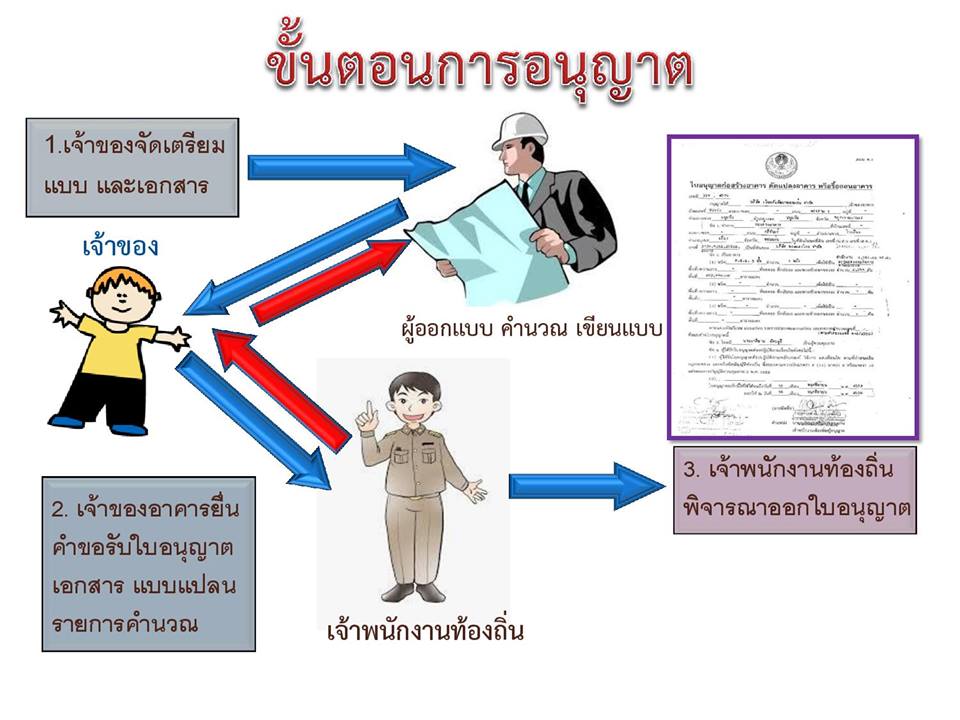 การขออนุญาตก่อสร้างอาคาร ต้องเตรียมหลักฐานดังนี้